Załącznik nr 2 do SIWZOPIS PRZEDMIOTU ZAMÓWIENIA Projekt współfinansowany przez Unię Europejską ze środków Europejskiego Funduszu Rozwoju Regionalnego 	w ramach Regionalnego Programu Operacyjnego województwa mazowieckiego 2007-2013Wymagania techniczne laboratorium technologii wysokowytrzymałych kompozytów:Konstrukcja i geometria:Konstrukcja pomieszczenia pozwalająca spełnić wymagania Klasy 9 wg normy 
ISO 14644-1.Powierzchnia : 84m2, wymiary 7m x12m (tolerancja +/- 0,2m, pomieszczenie do zaadaptowania 7,2m x 12,5m), wysokość minimum 5,0 m (wysokość pomieszczenia do zaadaptowania 8,7m) Projekt powinien być dostosowany do obecnie istniejących pomieszczeń.Pomieszczenie będzie posiadać drzwi dla personelu -2 szt. oraz bramę przesuwną lub rolowaną – 1 szt.Parametry warunków klimatycznych:Zakres temperatury panującej w komorze: od temperatury +18oC do +25oCZakres wilgotności względnej panującej w komorze: od 45% do 55%Utrzymanie nadciśnienia względem otoczenia 5-15 Pa Dopuszczalna odchyłka utrzymywanej w komorze temperatury +/- 2oC Dopuszczalna odchyłka utrzymywanej w komorze wilgotności względnej +/- 5% Maksymalne natężenie hałasu podczas pracy ciągłej wewnątrz i na zewnątrz pomieszczenia: 65 dBUWAGA: nie wymaga się utrzymania równocześnie skrajnych wartości temperatury
i wilgotności. Wystarczające jest utrzymania wartości temperatury i wilgotności we wskazanym przedziale.Zasilanie i zabezpieczenia:Zabezpieczenie przed wyładowaniami elektrostatycznymi.W trybie „stand by” zużycie energii elektrycznej nie więcej niż 2 kWh na godzinę.Instalacje: Instalacja elektryczna - 12 gniazd 230V, w tym 3 gniazda elektryczne w formie spirali spod sufituInstalacja elektryczna – 2 gniazda 400 V, 50 Hz, 100AInstalacja sieciowa – 5 gniazd przyłączonych do lokalnej sieci Ethernet.Instalacja podciśnieniowa – 8 portów podłączonych do istniejącej instalacji podciśnienia, w tym 4 w formie spirali spod sufitu, (pompy o wydajności 120 m3/h)Instalacja sprężonego powietrza z możliwością redukcji ciśnieni – 2 porty podłączone do istniejącej instalacji ciśnienia, Instalacja sprężonego powietrza 2 porty wyprowadzone na zewnątrz, G3/4” port damskiInstalacja do odpływu wody fi 32 mm, 2 króćceSterowanie, programowanie i rejestracja danych:Wyświetlacz pokazujący ustawione parametry komory oraz parametry panujące w komorze w czasie rzeczywistym.Rejestracja czasu, temperatury i wilgotności panującej w komorze z częstotliwością 1/minutę wraz z możliwością skopiowania danych do komputera poprzez zainstalowaną instalacje sieciową Wskazanie przerwy w pracy systemu wentylacji. Pomieszczenie musi posiadać wymienione tryby pracy Normalny:  komora zapewnia zadany zakres temperatury i wilgotnościStand by: komora ma wyłączone funkcje utrzymywania temperatury i wilgotności,utrzymywane jest tylko nadciśnienie względem otoczeniaMożliwość zaprogramowania dowolnego cyklu pracy w wyżej podanym zakresie pracy oraz czasie.Możliwość wyłączenia wszystkich funkcji komory.Możliwość powrotu do normalnego trybu pracy po wyłączeniu w ciągu 12 h bez korzystania z usług serwisowych producenta pomieszczenia Operowanie jednostką temperatury: stopień Celsjusza.Wilgotność wyświetlana jako względna lub bezwzględnaWymagania bezpieczeństwa dla użycia lasera wysokiej mocy:pomieszczenie ma zabezpieczyć operatora stojącego na zewnątrz pomieszczenia przed oddziaływaniem lasera zabudowanego w pomieszczeniu o mocy 3 kW klasy IV zgodnie z normą  IEC 60825-1:2007dostawca dostarczy certyfikat potwierdzający zgodność wykonania pomieszczenia zgodnie z normą IEC 60825-1:2007 wydanym przez uprawnioną organizacjeKonstrukcja ścian, sufitu i podłogi:ściany i sufit mają być nieprzejrzyste i nie odbijające światłaściany, sufit, podłoga nie mogą być pokryte powłoką z  tworzyw sztucznych PCVwszelkie połączenia poszczególnych paneli powinny być wykonane w ten sposób aby nie doszło to przebłysku lasera poza obszar pomieszczeniadrzwi i bramy muszą mieć uszczelnienie na około swojego obwodu tak aby nie doszło to przebłysku lasera poza obszar pomieszczeniawszelkie  instalacje przechodzące przez ściany pomieszczenia musza być uszczelnione tak aby nie doszło to przebłysku lasera poza obszar pomieszczeniamateriały użyte do budowy pomieszczenia mają być niepalneWymagane normy i BHP:posiadanie certyfikatu zgodności CEzgodność z normą ISO 14644-1 zgodność z normą IEC 60825-1:2007Pozostałe wymaganiaRoczny koszt usług serwisowych nie powinien przekraczać 5 000  brutto PLN na rokOświetlenie: 500 luxPosadzka ESD przewodzącaSystem wentylacji i ogrzewania musi być zaprojektowany w ten sposób aby odzyskiwał energie użytą do ogrzewania pomieszczenia metodą rekuperacji lub wykorzystując ciepłe powietrze do ogrzania hali w której zabudowane jest pomieszczenie o podwyższonej czystościWykonawca dostarczy maty anty-kurzowe umieszczone przed drzwiami dla personeluDrzwi dla personelu maja mieć funkcje otwarcia panicznegoPrace adaptacyjne:Wykonanie wylewki w miejscu schodów prowadzących do piwnicy rys.1, pozycja nr 1, zamurowanie drzwiUsunięcie szyn, pozycja 3 rys. 1Przesunięcie pieca pozycja 2, rys.1 o 12,5 metra w kierunku głównych drzwi do hali. Przedłużenie instalacji pieca i uruchomienie pieca zgodnie z wymaganiami producenta.Prace należy zorganizować tak żeby piec (pozycja nr 2) był wyłączony z eksploatacji nie dłużej niż 10 dni roboczychWykonanie schodów pozycja 5, rys. 2 z antresoli na parter razem z niezbędna adaptacją barierkiWykonanie pomieszczenia o podwyższonej czystości zgodnie ze specyfikacja w miejscu oznaczonym - pozycja 4, rys. 2Wykonanie płyty fundamentowej pozycja 4, rys. 3 . Płytę betonową wykonać z betonu klasy C20/25  (DIN EN206-1:2001/DIN 1045-2:2001)Dodatkowe wymagania:termin realizacji: 15 tygodni od dnia podpisania umowypomieszczenie należy dostarczyć z opisem oraz instrukcją użytkowania w języku polskim 
i angielskim (manual) pomieszczenie oraz urządzenia wchodzące w jego skład powinny posiadać odpowiednie zaświadczenia o zgodności z określonymi normami technicznymi i jakościowymi polskimi oraz Unii Europejskiej oraz normami dotyczącymi certyfikacji,w cenie pomieszczenia powinny być zawarte wszystkie koszty, tzn.: projektu, dostosowania do istniejących pomieszczeń uwzględniając ich przebudowę, elementów wymaganych do montażu pomieszczenia, dostawy do siedziby Instytutu Lotnictwa 
w Warszawie, instalacji w miejscu wskazanym przez Zamawiającego, uruchomienia, sprawdzenia poprawności funkcjonowania, przeprowadzenia pełnego szkolenia personelu, sprawdzenie poprawności funkcjonowania urządzeń odbędzie się poprzez wykonanie testów próbnych zgodnych z wymaganiami Zamawiającego, Dostawca musi posiadać przynajmniej 3 referencje z Polski lub krajów Unii Europejskiej świadczące o zbudowaniu pomieszczenia o podwyższonej czystości.Warunki gwarancji:Wykonawca zapewnia Zamawiającego o dobrej jakości urządzeń, ich należytym, prawidłowym funkcjonowaniu i udziela Zamawiającemu gwarancji na okres minimum 12 miesięcy od daty podpisania przez komisję protokołu odbioru,czas reakcji serwisu oraz przyjazd serwisanta do 48 h,zapewnienie dostępnych u dostawcy części zamiennych maksymalnie w ciągu 7 dni,zapewnienie zamawianych części zamiennych maksymalnie w ciągu 21 dni;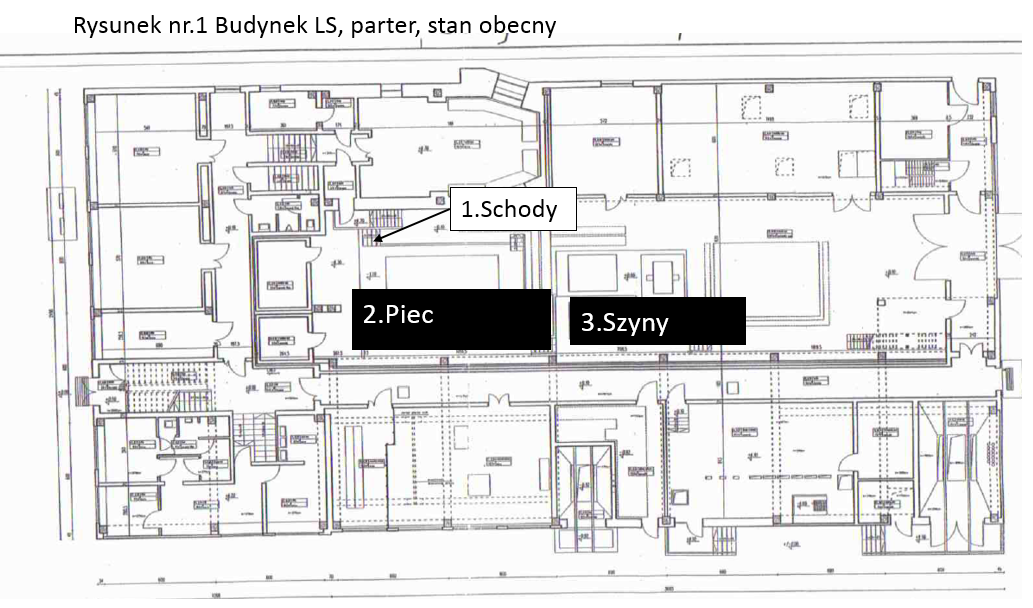 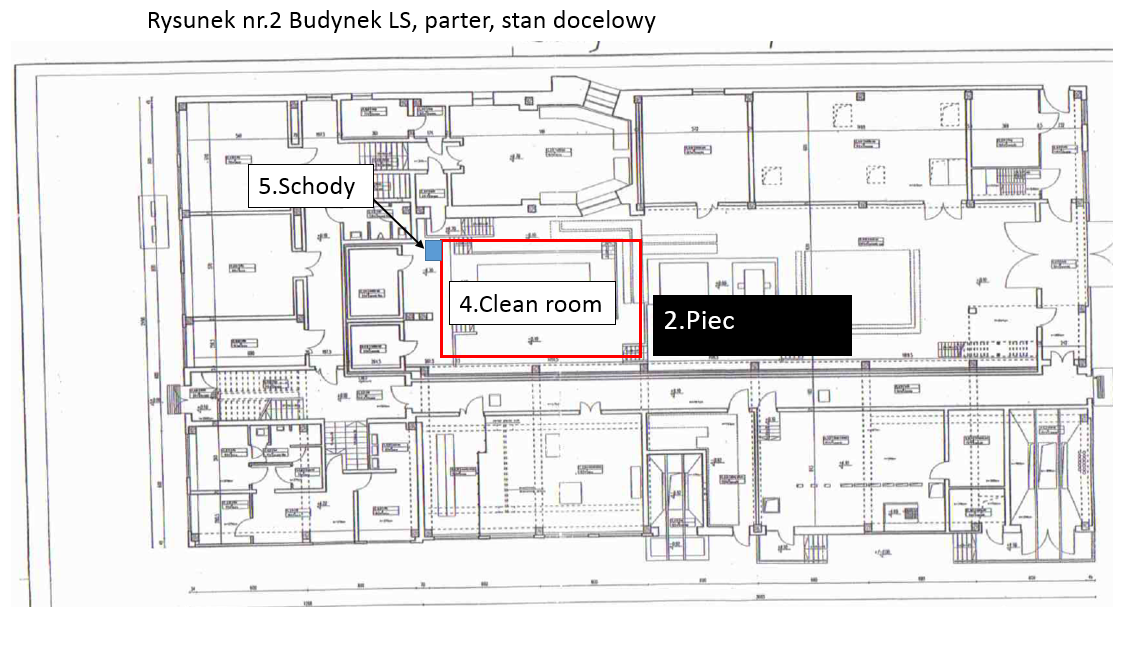 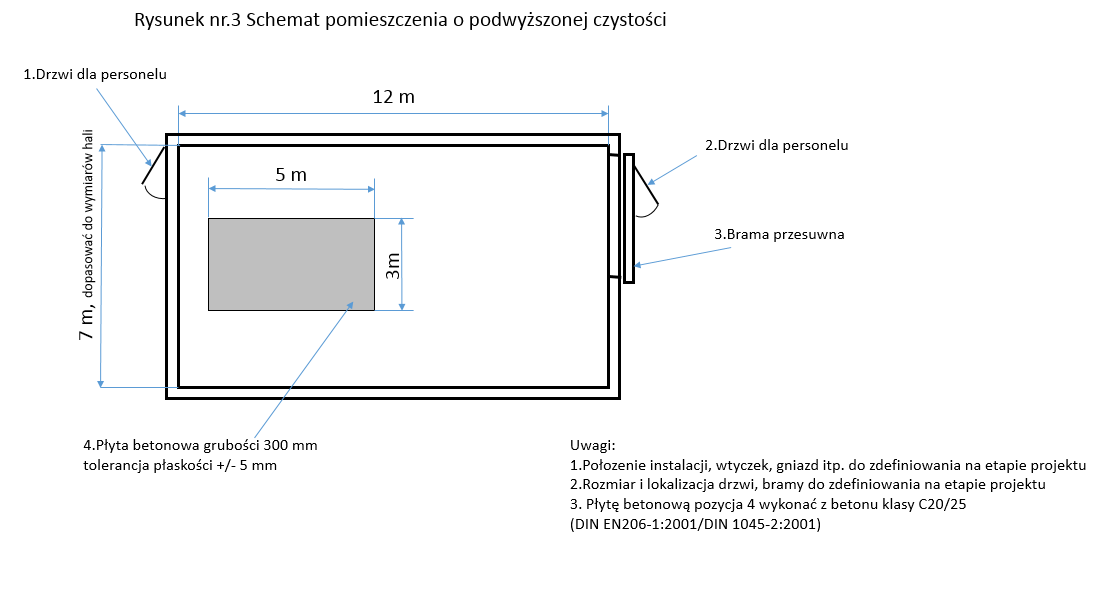 